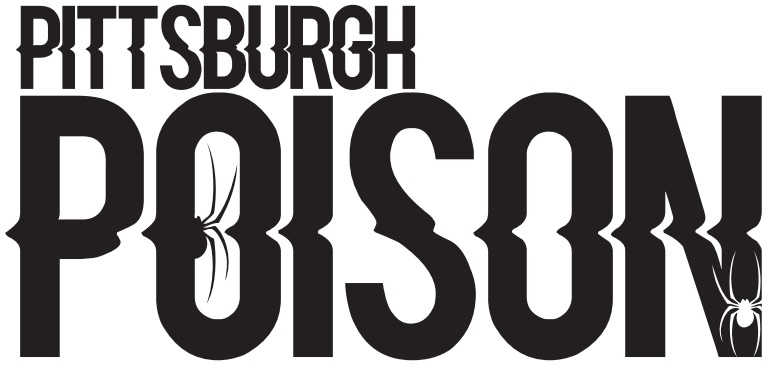 POISON ARROWSP- Primary Team, S- Secondary Team, SS- Third Team.  You must accept your Primary team in order to crossover. *Provisionary members will continue the tryout process over the next few weeks while practicing with the team.  Status will be finalized prior to choreography.  PRACTICE INFOAll teams will practice once/week in the summer.  In addition to team practice, athletes will be assigned to a tumbling class, stunt positions class and stretching/conditioning class (skills).  During the school year teams will practice twice/week and will have skills.  School year schedule will be posted by August 1st.  COMPETITION SCHEDULE*This team will compete to earn a bid to the D2 Summit.  The D2 Summit will be held May 5-7, 2023 in Orlando, Florida.TEAM INTRO- Wednesday June 15th 7:30pm.  Athletes and parents will attend.  Athletes wear practice wear.  If time permits, we will practice.  June Tuition- $100 due at team intro.  Crossovers do not pay extra in June.  Cash or check only.  Summer practice schedule will begin June 20th.  91S100S101S106110113S114S115S118S122S123127P129S132S134S137P141S204S90provisionary95provisionary97provisionary138provisionarySummer PracticeThursdays 5:00-6:30pmSummer SkillsSchedule will be emailedSchool Year PracticeTwo days/week TBAChoreographyJuly 24-29DateEventLocationNovember 12thAmericheerDayton, OHNovember 19th-20thAllstar ChallengeKalahari- Sandusky, OHDecember 3rd-4thWSFLouisville, KYDecember 11thElitePittsburgh, PAJanuary 21stCCC Winter BlastErie, PAFebruary 4thAlohaMoon, PAFebruary 19thCCC Red HotSlippery Rock, PAMarch 25th-26thCheerpowerColumbus, OH